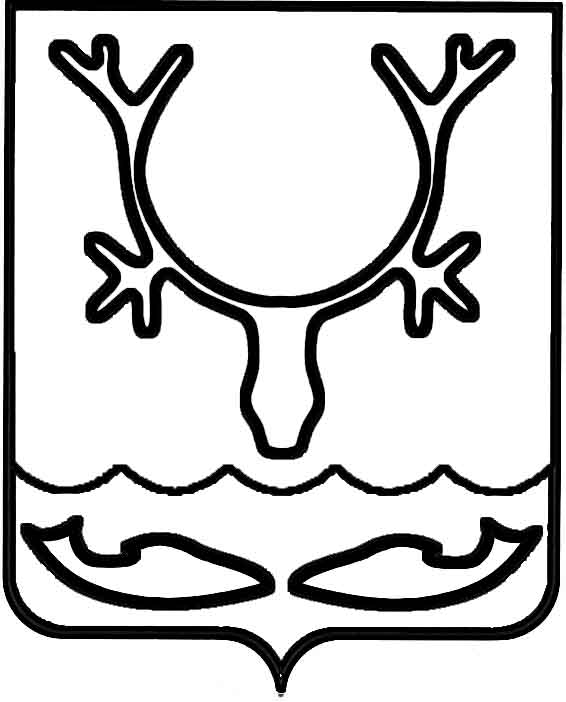 Администрация муниципального образования
"Городской округ "Город Нарьян-Мар"ПОСТАНОВЛЕНИЕ – ПРОЕКТ В соответствии со статьей 78 Бюджетного кодекса Российской Федерации, пунктом 33 части 1 статьи 16 Федерального закона от 06.10.2003 № 131-ФЗ 
"Об общих принципах организации местного самоуправления в Российской Федерации", Федеральным законом от 24.07.2007 № 209-ФЗ "О развитии малого 
и среднего предпринимательства в Российской Федерации", постановлением Правительства Российской Федерации от 18.09.2020 № 1492 "Об общих требованиях к нормативным правовым актам, муниципальным правовым актам, регулирующим предоставление субсидий, в том числе грантов в форме субсидий, 
юридическим лицам, индивидуальным предпринимателям, а также физическим лицам - производителям товаров, работ, услуг, и о признании утратившими силу некоторых актов Правительства Российской Федерации и отдельных положений некоторых актов Правительства Российской Федерации", муниципальной программой муниципального образования "Городской округ "Город Нарьян-Мар" "Развитие предпринимательства в муниципальном образовании "Городской округ "Город Нарьян-Мар", утвержденной постановлением Администрации МО "Городской округ "Город Нарьян-Мар" от 31.08.2018 № 584, Администрация муниципального образования "Городской округ "Город Нарьян-Мар"П О С Т А Н О В Л Я Е Т:1. Утвердить Порядок предоставления гранта в форме субсидии победителям конкурса "Лучший предприниматель года" (Приложение 1).2. Признать утратившими силу постановление Администрации муниципального образования "Городской округ "Город Нарьян-Мар" от 25.01.2022 № 124 "Об утверждении Порядка организации и проведения конкурса "Лучший предприниматель года".3. Настоящее постановление вступает в силу после его официального опубликования.Приложениек постановлению Администрациимуниципального образования "Городской округ "Город Нарьян-Мар"от ________________ № ____Порядок предоставления гранта в форме субсидии
победителям конкурса "Лучший предприниматель года"I. Общие положения 1. Настоящий Порядок предоставления гранта в форме субсидии 
победителям конкурса "Лучший предприниматель года" (далее – Порядок) устанавливает расходное обязательство в целях выполнения Администрацией муниципального образования "Городской округ "Город Нарьян-Мар" полномочий, определенных пунктом 33 части 1 статьи 16 Федерального закона от 06.10.2003
№ 131-ФЗ "Об общих принципах организации местного самоуправления 
в Российской Федерации", в части содействия развитию малого и среднего предпринимательства и осуществляется в рамках реализации муниципальной программы муниципального образования "Городской округ "Город Нарьян-Мар" "Развитие предпринимательства в муниципальном образовании "Городской 
округ "Город Нарьян-Мар", утвержденной постановлением Администрации МО "Городской округ "Город Нарьян-Мар" от 31.08.2018 № 584 (далее – Программа).2. Настоящий Порядок определяет категорию получателей гранта в форме субсидии, порядок проведения конкурсного отбора, условия, порядок предоставления и размер гранта в форме субсидии, требования к отчетности, осуществление контроля (мониторинга) за соблюдением условий и порядок предоставления гранта в форме субсидии, сроки возврата гранта в форме субсидии и ответственность за их нарушение.3. Понятия, используемые в настоящем Порядке:3.1. Грант в форме субсидии - средства бюджета муниципального образования "Городской округ "Город Нарьян-Мар", предоставляемые на безвозмездной 
и безвозвратной основе победителю конкурсного отбора;3.2. Конкурсный отбор – отбор участников конкурса "Лучший предприниматель года", осуществляемый конкурсной комиссией в соответствии 
с условиями и требованиями, установленными настоящим Порядком;3.3. Участник конкурсного отбора - субъект малого и среднего предпринимательства осуществляющий деятельность на территории муниципального образования "Городской округ "Город Нарьян-Мар", подавший заявку на участие в конкурсе "Лучший предприниматель года" (далее - заявка) 
в установленном порядке;3.4. Субъект малого и среднего предпринимательства - хозяйствующий субъект (юридическое лицо или индивидуальный предприниматель), отнесенный 
в соответствии с условиями, установленными Федеральным законом от 24.07.2007 № 209-ФЗ "О развитии малого и среднего предпринимательства
в Российской Федерации" (далее – Федеральный закон № 209-ФЗ), к малым предприятиям, в том числе к микропредприятиям, средним предприятиям, сведения о которых внесены в Единый реестр субъектов малого и среднего предпринимательства; 3.5. Получатель гранта в форме субсидии - победитель конкурсного отбора, 
с которым заключен договор о предоставлении из бюджета муниципального образования "Городской округ "Город Нарьян-Мар" гранта в форме субсидии 
(далее – Договор);3.6. Конкурсная комиссия - комиссия по отбору получателей поддержки 
из бюджета муниципального образования "Городской округ "Город Нарьян-Мар"
в рамках Программы, созданная в порядке, установленном Администрацией муниципального образования "Городской округ "Город Нарьян-Мар";3.7. Органы муниципального финансового контроля - структурное подразделение Администрации муниципального образования "Городской округ "Город Нарьян-Мар", органы внешнего муниципального финансового контроля, уполномоченные на организацию и проведение на территории муниципального образования "Городской округ "Город Нарьян-Мар" проверок соблюдения получателем гранта в форме субсидии условий и порядка предоставления гранта 
в форме субсидии и иных требований, установленных настоящим Порядком;3.8. Аффилированные лица - физические и (или) юридические лица, способные оказывать влияние на деятельность участника конкурсного 
отбора, осуществляющего предпринимательскую деятельность. Понятие аффилированности определяется в значении статьи 4 Закона РСФСР от 22.03.1991 № 948-1 "О конкуренции и ограничении монополистической деятельности 
на товарных рынках";3.9. Нецелевое использование бюджетных средств – использование средств гранта в форме субсидии на расходы, не соответствующие расходам, установленным пунктом 52 настоящего Порядка.4. Главным распорядителем бюджетных средств, до которого в соответствии 
с бюджетным законодательством Российской Федерации как получателю бюджетных средств доведены в установленном порядке лимиты бюджетных обязательств на предоставление гранта в форме субсидии на соответствующий финансовый год и плановый период, является Администрация муниципального образования "Городской округ "Город Нарьян-Мар" (далее - главный распорядитель бюджетных средств как получатель бюджетных средств).5. Целью предоставления гранта в форме субсидии победителям конкурса "Лучший предприниматель года" является формирование положительного имиджа предпринимательства, стимулирование граждан к занятию предпринимательской деятельностью.6. Грант в форме субсидии предоставляется в пределах лимитов бюджетных обязательств, предусмотренных в городском бюджете на текущий финансовый год и на плановый период, утвержденных в установленном порядке на цель, указанную в пункте 5 настоящего Порядка.7. Участник конкурсного отбора должен соответствовать следующим критериям:7.1. Должен быть включен в Единый реестр субъектов малого и среднего предпринимательства;7.2. Должен осуществлять деятельность на территории муниципального образования "Городской округ "Город Нарьян-Мар";7.3. Должен соответствовать требованиям статьи 4 Федерального закона 
№ 209-ФЗ;7.4. Не должен относиться к субъектам малого и среднего предпринимательства, указанным в частях 3, 4 статьи 14 Федерального закона 
№ 209-ФЗ.8. Победитель конкурсного отбора "Лучший предприниматель года" определяется по результатам конкурсного отбора на основании заявок, направленных участниками конкурсного отбора для участия в конкурсном отборе, исходя из соответствия участника конкурсного отбора критериям конкурсного отбора и очередности поступления заявок на участие в конкурсном отборе.9. Информация о гранте в форме субсидии размещается на едином 
портале бюджетной системы Российской Федерации в информационно-телекоммуникационной сети "Интернет" (в разделе единого портала) не позднее 
15-го рабочего дня, следующего за днем принятия решения Совета городского округа "Город Нарьян-Мар" "О бюджете муниципального образования "Городской округ "Город Нарьян-Мар" (решения Совета городского округа "Город Нарьян-Мар" "О внесении изменений в решение "О бюджете муниципального образования "Городской округ "Город Нарьян-Мар").II. Порядок проведения конкурсного отбора10. Проведение конкурсного отбора осуществляет Администрация муниципального образования "Городской округ "Город Нарьян-Мар" 
в лице управления экономического и инвестиционного развития Администрации муниципального образования "Городской округ "Город Нарьян-Мар" 
(далее - организатор конкурсного отбора).11. Конкурсный отбор проводится по следующим номинациям:11.1. "Лучший предприниматель" – присуждается участнику конкурсного отбора, добившемуся наибольших успехов в предпринимательской деятельности 
с привлечением наемных работников и осуществляющему деятельность на территории муниципального образования "Городской округ "Город Нарьян-Мар";11.2. "Лучший в своем деле" – присуждается участнику конкурсного отбора за достижения в развитии собственного бизнеса, добившемуся наибольших успехов в предпринимательской деятельности без привлечения наемных работников 
и осуществляющему деятельность на территории муниципального образования "Городской округ "Город Нарьян-Мар".По каждой номинации определяется один победитель.12. Организатор конкурсного отбора осуществляет следующие действия:12.1 Готовит распоряжение о проведении конкурсного отбора "Лучший предприниматель года";12.2. Размещает объявление о проведении конкурсного отбора "Лучший предприниматель года" (далее - объявление) на официальном сайте Администрации муниципального образования "Городской округ "Город Нарьян-Мар" 
в информационно-телекоммуникационной сети "Интернет", не позднее 1 рабочего дня до дня начала приема заявок с указанием:Сроков проведения конкурсного отбора, а также информации о возможности проведения нескольких этапов конкурсного отбора с указанием сроков и порядка их проведения (при необходимости);Даты начала подачи или окончания приема заявок участников конкурсного отбора, которая не может быть ранее 30-го календарного дня, следующего за днем размещения объявления о проведении конкурсного отбора;Наименования, места нахождения, почтового адреса, адреса электронной почты главного распорядителя бюджетных средств как получателя бюджетных средств;Результатов предоставления гранта в форме субсидии в соответствии 
с пунктом 50 настоящего Порядка;Доменного имени и (или) указателей страниц сайта в информационно-телекоммуникационной сети "Интернет", на котором обеспечивается проведение конкурсного отбора;Требований и критериев к участникам конкурсного отбора в соответствии 
с пунктами 7, 13, 14 настоящего Порядка и перечня документов, представляемых участниками конкурсного отбора для подтверждения их соответствия указанным требованиям;Порядка подачи заявок участниками конкурсного отбора и требований, предъявляемых к форме и содержанию заявок, подаваемых участниками конкурсного отбора, в соответствии с пунктами 40, 41 и требованиями настоящего Порядка;Порядка отзыва заявок участниками конкурсного отбора, порядка возврата заявок участников конкурсного отбора, определяющего в том числе основания для возврата заявок участников конкурсного отбора, порядка внесения изменений 
в заявки участников конкурсного отбора;Правил рассмотрения и оценки заявок участников конкурсного отбора 
в соответствии с подпунктами 12.4 - 12.6 пункта 12, пунктами 21, 23 - 28, 31, 45 настоящего Порядка;Порядка предоставления участникам конкурсного отбора разъяснений положений объявления о проведении конкурсного отбора, даты начала и окончания срока представления;Срока, в течение которого победитель конкурсного отбора должен подписать Договор;Условий признания победителя конкурсного отбора уклонившимся 
от заключения Договора, установленных настоящим Порядком;Даты размещения результатов конкурсного отбора на официальном сайте главного распорядителя бюджетных средств как получателя бюджетных средств 
в информационно-телекоммуникационной сети "Интернет" и (или) в средствах массовой информации, которая не может быть позднее 14 календарного дня, следующего за днем проведения заседания конкурсной комиссии;12.3. Публикует информацию о проведении и результатах конкурсного отбора 
на предоставление гранта в форме субсидии в официальном бюллетене муниципального образования "Городской округ "Город Нарьян-Мар" "Наш город" или общественно-политической газете Ненецкого автономного округа "Няръяна вындер" ("Красный тундровик");12.4. Консультирует (лично или по телефону) по вопросам, связанным 
с оформлением документов для участия в конкурсном отборе, в течение срока приема заявок;12.5. Осуществляет прием и регистрацию заявок, в журнале заявок на участие в конкурсном отборе "Лучший предприниматель года" в разрезе номинаций согласно Приложению 1 к настоящему Порядку в день подачи заявки.Заявка, поступившая в адрес организатора конкурсного отбора после окончания срока приема заявок (в том числе по почте), не регистрируется, 
не допускается к участию в конкурсном отборе и возвращается участнику конкурсного отбора;12.6. Рассматривает и проверяет в течение 5 рабочих дней с даты окончания срока приема заявок представленные заявки и прилагаемые документы 
на соответствие участника конкурсного отбора критериям конкурсного отбора 
и требованиям, установленным пунктами 7, 13,14 настоящего Порядка;12.7. Составляет заключение по каждой поданной заявке, в котором отражает информацию о ее соответствии установленным требованиям;12.8. Проводит проверку наличия решения об оказании участнику конкурсного отбора аналогичной поддержки из городского бюджета или окружного бюджета (условия которой совпадают, включая форму, вид поддержки и цели ее оказания), сроки оказания которой не истекли;12.9. Направляет заключение по каждой поданной заявке членам конкурсной комиссии не менее чем за 1 рабочий день до заседания конкурсной комиссии 
и оповещает членов конкурсной комиссии о дате, времени и месте проведения заседания конкурсной комиссии;12.10. Уведомляет участника конкурсного отбора о результатах конкурсного отбора в течение 5 рабочих дней после подписания протокола заседания конкурсной комиссии членами конкурсной комиссии;12.11. Ведет фотофиксацию конкурсного отбора;12.12. Организует изготовление дипломов и (или) сувенирной продукции 
для победителей конкурсного отбора и участников конкурсного отбора.13. Требования, которым должен соответствовать участник конкурсного отбора, на дату подачи заявки:13.1. Должна отсутствовать просроченная задолженность по возврату 
в бюджет муниципального образования "Городской округ "Город Нарьян-Мар" (далее – городской бюджет) гранта в форме субсидии, субсидии, бюджетных инвестиций, предоставленных в том числе в соответствии с иными правовыми актами, а также иная просроченная (неурегулированная) задолженность по денежным обязательствам перед муниципальным образованием "Городской округ" "Город Нарьян-Мар", из бюджета которого планируется предоставление гранта 
в форме субсидии в соответствии с правовым актом (за исключением субсидии, 
в целях возмещения недополученных доходов, субсидии в целях финансового обеспечения или возмещения затрат, связанных с поставкой товаров (выполнением работ, оказанием услуг) получателями субсидии физическим лицам);13.2. Участники конкурсного отбора - юридические лица не должны находиться в процессе реорганизации (за исключением реорганизации в форме присоединения к юридическому лицу, являющемуся получателем гранта в форме субсидии, другого юридического лица), ликвидации, в отношении них 
не введена процедура банкротства, деятельность не приостановлена в порядке, предусмотренном законодательством Российской Федерации, а участники конкурсного отбора - индивидуальные предприниматели не должны прекратить деятельность в качестве индивидуального предпринимателя;13.3. Не должны являться иностранными юридическими лицами, в том числе местом регистрации которых является государство или территория, включенные 
в утверждаемый Министерством финансов Российской Федерации перечень государств и территорий, используемых для промежуточного (офшорного) владения активами в Российской Федерации (далее - офшорные компании), а также российскими юридическими лицами, в уставном (складочном) капитале которых доля прямого или косвенного (через третьих лиц) участия офшорных компаний 
в совокупности превышает 25 процентов (если иное не предусмотрено законодательством Российской Федерации). При расчете доли участия офшорных компаний в капитале российских юридических лиц не учитывается прямое и (или) косвенное участие офшорных компаний в капитале публичных акционерных обществ (в том числе со статусом международной компании), акции которых обращаются на организованных торгах в Российской Федерации, а также косвенное участие таких офшорных компаний в капитале других российских юридических лиц, реализованное через участие в капитале указанных публичных акционерных обществ;13.4. Не должны являться получателями средств в текущем финансовом году из городского бюджета или окружного бюджета в соответствии с правовым актом, на основании иных правовых актов на цели, установленные пунктом 5 настоящего Порядка;13.5. Должны отсутствовать нарушения условий и порядка оказания поддержки, указанные в части 5 статьи 14 Федерального закона № 209-ФЗ.14. У участника конкурсного отбора, претендующего на получение гранта 
в форме субсидии должна отсутствовать неисполненная обязанность по уплате налогов, сборов, страховых взносов, пеней, штрафов, процентов, подлежащих уплате в соответствии с законодательством Российской Федерации; по состоянию на дату не ранее чем за 30 календарных дней до даты начала приема заявок.15. Участниками конкурсного отбора предоставляются документы, указанные в пункте 40 настоящего Порядка. 16. Участник конкурсного отбора, претендующий на получение гранта 
в форме субсидии, имеет право подать только одну заявку в сроки, указанные
в объявлении.17. Участник конкурсного отбора вправе внести изменения в заявку до даты окончания срока приема заявок с соблюдением требований, установленных настоящим Порядком. Изменения, внесенные участником конкурсного отбора, являются неотъемлемой частью заявки.18. Заявка может быть отозвана до даты окончания срока приема заявок путем направления в адрес Администрации муниципального образования "Городской округ "Город Нарьян-Мар" соответствующего обращения. Отозванные заявки 
не учитываются при определении количества заявок, представленных на участие 
в конкурсном отборе.19. Участник конкурсного отбора вправе направить в письменной форме организатору конкурсного отбора запрос о разъяснении положений объявления 
о проведении конкурсного отбора. В течение 2 рабочих дней с даты поступления запроса организатор конкурсного отбора направляет разъяснения в письменной форме, если указанный запрос поступил организатору конкурсного отбора 
не позднее чем за 4 рабочих дня до даты окончания срока подачи заявок.20. Организатор конкурсного отбора не возмещает участнику конкурсного отбора (в том числе победителю конкурсного отбора) расходы, понесенные им 
в связи с его участием в конкурсном отборе.21. Основаниями для отклонения заявки участника конкурсного отбора 
на стадии рассмотрения заявок являются:21.1. Несоответствие участника конкурсного отбора критериям 
и требованиям, установленным пунктами 7, 13, 14 настоящего Порядка;21.2. Несоответствие представленных участником конкурсного отбора документов, установленных пунктом 40 настоящего Порядка, или непредставление (предоставление не в полном объеме) указанных документов, а также иных требований, установленных в объявлении о проведении конкурсного отбора;21.3. Предоставление недостоверной информации, в том числе информации 
о месте нахождения и адресе юридического лица;21.4. Предоставление документов (копий документов), не поддающихся прочтению;21.5. Подача участником конкурсного отбора заявки до даты начала приема заявок;21.6. Подача участником конкурсного отбора заявки после даты окончания срока приема заявок;21.7. Подача одним участником конкурсного отбора более двух заявок 
на участие в конкурсном отборе при условии, что поданная ранее заявка на участие в конкурсном отборе участником конкурсного отбора не отозвана.21.8. Наличие обстоятельств, указанных в части 5 статьи 14 Федерального закона № 209-ФЗ.22. Конкурсный отбор проводится в два этапа. 23. На первом этапе конкурсного отбора конкурсная комиссия:23.1. Рассматривает заключения и документы, представленные к заявке, представленные организатором конкурсного отбора, по каждой поданной заявке 
на соответствие условиям предоставления гранта в форме субсидии и требованиям, установленным настоящим Порядком;23.2. Утверждает список участников конкурсного отбора, допущенных 
к участию в конкурсном отборе, и список участников конкурсного отбора, 
не допущенных к участию в конкурсном отборе, заявки которых отклонены согласно пункту 21 настоящего Порядка.24. Участник конкурсного отбора, заявка которого не соответствует условиям предоставления гранта в форме субсидии и требованиям, установленным настоящим Порядком, не допускается ко второму этапу. В отношении такого участника конкурсного отбора конкурсная комиссия принимает решение о не допуске 
к участию в конкурсном отборе и отклонении заявки. Организатор конкурсного отбора в течение 2 рабочих дней со дня подписания протокола заседания конкурсной комиссии уведомляет участника конкурсного отбора об отклонении заявки.25. Участник конкурсного отбора, заявка которого соответствует условиям предоставления гранта в форме субсидии и требованиям, установленным настоящим Порядком, допускается ко второму этапу конкурсного отбора.Организатор конкурсного отбора в течение 2 рабочих дней со дня подписания протокола заседания конкурсной комиссии уведомляет участника конкурсного отбора о допуске ко второму этапу конкурсного отбора.26. Участнику конкурсного отбора, допущенному ко второму этапу конкурсного отбора, присваивается порядковый номер согласно списку участников конкурсного отбора, допущенных к участию в конкурсном отборе в соответствии 
с протоколом заседания конкурсной комиссии.27. Решение конкурсной комиссии первого этапа конкурсного отбора оформляется протоколом заседания конкурсной комиссии, который составляется и подписывается членами конкурсной комиссии в течение 2 рабочих дней после проведения заседания конкурсной комиссии. 28. Второй этап конкурсного отбора – просмотр "Визитной карточки" 
и оценка конкурсной комиссией показателей деятельности участников конкурсного отбора.29. Каждый член конкурсной комиссии дает оценку участнику конкурсного отбора и вносит результаты в оценочную ведомость конкурсного отбора "Лучший предприниматель года" согласно Приложениям 5, 6 к настоящему Порядку 
по каждой заявке соответственно.30. Секретарь конкурсной комиссии формирует итоговую ведомость конкурсного отбора "Лучший предприниматель года" согласно Приложению 7 
к настоящему Порядку, определяет среднее арифметическое значение оценки каждой заявки, рассчитанное как отношение суммы всех значений оценок к числу членов конкурсной комиссии, принимавших участие в оценке заявок с присвоением участнику конкурсного отбора порядкового номера, начиная от большего значения к меньшему.Средним арифметическим значением оценки считается балл с округлением 
до одного десятичного знака после запятой.31. Победителем конкурсного отбора "Лучший предприниматель года" по каждой номинации признается участник конкурсного отбора, заявка которого получила наибольшее количество баллов.В случае, если несколько заявок имеют одинаковое количество баллов, 
то победителем конкурсного отбора "Лучший предприниматель года" признается заявка, зарегистрированная ранее.Звание "Лучший предприниматель года" присваивается по каждой номинации отдельно на основании протокола конкурсной комиссии.32. Решение конкурсной комиссии второго этапа конкурсного отбора оформляется протоколом заседания конкурсной комиссии, который составляется 
и подписывается членами конкурсной комиссии в течение 2 рабочих дней после проведения заседаний конкурсной комиссии. 33. Состав конкурсной комиссии и порядок ее работы утверждаются правовыми актами Администрации муниципального образования "Городской округ "Город Нарьян-Мар".34. Конкурсной комиссией конкурсный отбор признается несостоявшимся 
в случаях:34.1. Если в течение срока, установленного для подачи заявок, не подана ни одна заявка на участие в его проведении.34.2. Если в течение срока, установленного для подачи заявок, подана одна заявка.34.3. Если все заявки, поданные на участие в конкурсном отборе, 
не соответствуют требованиям, определенным настоящим Порядком.Решение конкурсной комиссии о признании конкурсного отбора несостоявшимся оформляются протоколом заседания конкурсной комиссии, который составляется и подписывается членами конкурсной комиссии в течение 2 рабочих дней после проведения заседаний конкурсной комиссии.35. В течение 5 рабочих дней со дня подписания протокола заседания конкурсной комиссии второго этапа конкурсного отбора организатор конкурсного отбора направляет участнику конкурсного отбора уведомление о результатах проведения конкурсного отбора (далее - уведомление) с предложением победителю конкурсного отбора заключить Договор в срок, установленный пунктом 47 настоящего Порядка.36. Победитель конкурсного отбора вправе отказаться от гранта в форме субсидии, направив организатору конкурсного отбора письменный отказ в течение 5 рабочих дней после получения уведомления. В случае отказа победителя конкурсного отбора от гранта в форме субсидии денежные средства выплате не подлежат. 37. Организатор конкурсного отбора не позднее 14 календарного дня, следующего за днем определения получателей гранта в форме субсидии, размещает объявление на официальном сайте главного распорядителя бюджетных средств как получателя бюджетных средств в информационно-телекоммуникационной сети "Интернет", содержащее следующие сведения:37.1. Дата, время и место рассмотрения заявок;37.2. Дата, время и место оценки заявок участников конкурсного отбора;37.3. Информация об участниках конкурсного отбора, заявки которых были рассмотрены;37.4. Информация об участниках конкурсного отбора, заявки которых были отклонены, с указанием причин их отклонения, в том числе положений объявления о проведении конкурсного отбора, которым не соответствуют такие заявки;37.5. Последовательность оценки заявок участников конкурсного отбора, присвоенные заявкам участников отбора значения по каждому из предусмотренных критериев оценки заявок участников конкурсного отбора, принятое на основании результатов оценки указанных предложений решение о присвоении таким заявкам порядковых номеров;37.6. Наименование получателей грантов в форме субсидий, с которым заключается Договоры, и размер грантов в форме субсидии.38. Участник конкурсного отбора вправе обжаловать решения конкурсной комиссии в соответствии с настоящим Порядком и законодательством Российской Федерации.III. Условия и порядок предоставления гранта в форме субсидии39. Участник конкурсного отбора должен соответствовать требованиям 
и критериям, указанным в пунктах 7, 13, 14 настоящего Порядка.40. Участник конкурсного отбора в установленный в объявлении срок 
и в соответствии с условиями и требованиями, установленными настоящим Порядком, представляет организатору конкурсного отбора следующие документы:40.1. Заявку согласно Приложению 2 или Приложению 3 к настоящему Порядку;40.2. Заявление о соответствии вновь созданного юридического лица и вновь зарегистрированного индивидуального предпринимателя условиям отнесения 
к субъектам малого и среднего предпринимательства согласно Приложению 4 
к настоящему Порядку. Заявление предоставляется участником конкурсного отбора, имеющим отметку "вновь созданный" в Едином реестре субъектов малого 
и среднего предпринимательства на дату подачи заявки;40.3. Копию паспорта: вторая, третья страницы, место жительства - для индивидуальных предпринимателей или копию учредительных документов 
(устав) - для юридических лиц;40.4. Документы или копии документов, подтверждающих владение (пользование) объектами недвижимого имущества, расположенными на территории муниципального образования "Городской округ "Город Нарьян-Мар", необходимыми для осуществления предпринимательской деятельности, по заявленному направлению;40.5. Справку об исполнении налогоплательщиком (плательщиком сбора, плательщиком страховым взносов, налоговым агентом) обязанности по уплате налогов, сборов, страховых взносов, пеней, штрафов, процентов, утвержденную Приказ ФНС России от 23.11.2022 N ЕД-7-8/1123@ "Об утверждении формы справки об исполнении налогоплательщиком (плательщиком сбора, плательщиком страховых взносов, налоговым агентом) обязанности по уплате налогов, сборов, страховых взносов, пеней, штрафов, процентов и формата ее представления 
в электронной форме", выданную не ранее чем за 30 календарных дней до даты начала приема заявок;40.6. Документы или копии документов, подтверждающие уплату налогов, 
иных обязательных платежей в бюджетную систему Российской Федерации 
или страховых взносов в государственные внебюджетные фонды по коду 
ОКТМО 11851000, срок исполнения по которым наступил в соответствии 
с законодательством Российской Федерации;40.7. "Визитную карточку", в которой участник конкурсного отбора представляет краткую информацию ведения предпринимательской деятельности субъекта малого и среднего предпринимательства (с какого года осуществляется предпринимательская деятельность и в какой сфере, процесс развития и другие материалы по желанию участника конкурсного отбора) в виде презентации или видеоролика.Продолжительность видеоролика не должен превышать 3 минут; конкурсные видеоматериалы не должны содержать рекламных блоков; количество слайдов 
в презентации должно быть не более 7. Видеоролик или презентация предоставляется на электронном носителе или направляется в электронном виде по электронному адресу ekonom@adm-nmar.ru;40.8. Иные документы, указанные в Приложениях 2, 3 к настоящему Порядку;40.9. Согласие участника на обработку персональных данных, разрешенных субъектом персональных данных для распространения, публикации (размещения) 
в информационно-телекоммуникационной сети "Интернет", в печатных изданиях информации об участнике конкурсного отбора, о подаваемой участником конкурсного отбора заявке, иной информации об участнике конкурсного отбора, связанной с конкурсным отбором по предоставлению гранта в форме субсидии, 
в соответствии с требованиями Федерального закона от 27.07.2006 № 152-ФЗ 
"О персональных данных" согласно Приложению 8 к настоящему Порядку.41. Документы и копии документов юридических лиц должны быть 
заверены подписью руководителя и печатью организации, индивидуальных 
предпринимателей – подписью и печатью индивидуального предпринимателя 
(при наличии).42. Участник конкурсного отбора несет ответственность за достоверность сведений, представленных в документах, в соответствии с законодательством Российской Федерации и настоящим Порядком.43. Порядок и сроки рассмотрения документов, основания для отказа участнику конкурсного отбора в предоставлении гранта в форме субсидии указаны в разделе II настоящего Порядка. 44. В рамках информационного взаимодействия организатор конкурсного отбора запрашивает в течение 3 рабочих дней с даты регистрации заявки следующие документы в отношении участников конкурсного отбора:44.1. Выписку из Единого государственного реестра юридических лиц (для участников конкурсного отбора - юридических лиц).44.2. Выписку из Единого государственного реестра индивидуальных предпринимателей (для участников конкурсного отбора - индивидуальных предпринимателей).45. Победители конкурсного отбора награждаются дипломом и (или) сувенирной продукцией и грантом в форме субсидии в размере 100 000 (Сто тысяч) рублей 00 копеек.46. Организатор конкурсного отбора в течение 5 рабочих дней после принятия конкурсной комиссией решения о результатах конкурсного отбора готовит Договор в соответствии с типовой формой, установленной Управлением финансов Администрации МО "Городской округ "Город Нарьян-Мар" (далее – Управление финансов), а также в соответствии с условиями и требованиями настоящего Порядка.Изменения и дополнения к Договору оформляются дополнительным соглашением, в том числе дополнительным соглашением о расторжении Договора (при необходимости), которое является неотъемлемой частью Договора, по форме, установленной Управлением финансов.47. С победителем конкурсного отбора не позднее 30 календарных дней со дня принятия конкурсной комиссией решения о результатах конкурсного отбора, заключается Договор с Администрацией муниципального образования "Городской округ "Город Нарьян-Мар".48. В случае, если по истечении срока, установленного в пункте 47 настоящего Порядка, Договор со стороны победителя конкурсного отбора не подписан, то он признается уклонившимся от подписания Договора, грант в форме субсидии не предоставляется.49. Договором предусматриваются цели, условия и порядок предоставления гранта в форме субсидии; согласие получателя гранта в форме субсидии на осуществление главным распорядителем бюджетных средств как получателем бюджетных средств и органом муниципального финансового контроля проверок соблюдения им условий, целей и порядка предоставления гранта в форме субсидии; показатели результативности (с установлением их значений на период заключения Договора); порядок возврата гранта в форме субсидии в случае нарушения условий, установленных при его предоставлении; условия о том, что получатель гранта в форме субсидии в течение 1 года со дня получения гранта в форме субсидии должен осуществлять предпринимательскую деятельность на территории муниципального образования "Городской округ "Город Нарьян-Мар"; сроки предоставления отчетности получателем гранта в форме субсидии.50. Показателями результативности предоставления гранта в форме субсидии являются:50.1. Осуществление предпринимательской деятельности на территории муниципального образования "Городской округ "Город Нарьян-Мар", на период действия Договора;50.2. Иные показатели результативности, установленные Программой 
и указанные в заявке.Сроки представления отчетности о достижении показателей результативности и перечень подтверждающих документов устанавливаются Договором.51. Средства гранта в форме субсидии должны быть использованы в течение 1 года со дня перечисления гранта в форме субсидии на расчетный счет получателя гранта в форме субсидии.52. Средства гранта в форме субсидии используются для осуществления предпринимательской деятельности, а именно на расходы, связанные с:52.1. Приобретением оборудования, мебели, расходных материалов 
и инвентаря, необходимых для осуществления предпринимательской деятельности;52.2. Профессиональной переподготовкой и повышением квалификации субъекта малого и среднего предпринимательства либо персонала по виду деятельности, необходимого для осуществления предпринимательской деятельности;52.3. Рекламой;52.4. Доставкой и транспортировкой оборудования, мебели, расходных материалов и инвентаря, необходимых для осуществления предпринимательской деятельности;52.5. Арендой нежилых зданий и помещений;52.6. Оплата коммунальных услуг.53. За счет средств гранта в форме субсидии запрещается приобретать:53.1. Иностранную валюту, за исключением операций, осуществляемых 
в соответствии с валютным законодательством Российской Федерации 
при закупке (поставке) высокотехнологичного импортного оборудования, сырья 
и комплектующих изделий;53.2. Товары (услуги) у аффилированных лиц.54. Организатор конкурсного отбора в течение 5 рабочих дней после заключения Договора готовит проект распоряжения о предоставлении гранта 
в форме субсидии. Перечисление гранта в форме субсидии осуществляется 
в соответствии с требованиями, установленными пунктом 55 настоящего Порядка.55. Перечисление гранта в форме субсидии осуществляет главный распорядитель бюджетных средств как получатель бюджетных средств в лице отдела бухгалтерского учета и отчетности Администрации муниципального отбора "Городской округ "Город Нарьян-Мар" на основании распоряжения о предоставлении гранта в форме субсидии не позднее 10 рабочих дней с даты издания распоряжения о предоставлении гранта в форме субсидии на расчетный счет получателя гранта в форме субсидии, открытый в учреждениях Центрального банка Российской Федерации или кредитной организации, по реквизитам, указанным 
в Договоре.56. Грант в форме субсидии считается предоставленным в день списания средств со счета Администрации муниципального образования "Городской округ "Город Нарьян-Мар" на расчетный счет получателя гранта в форме субсидии.IV. Требования к отчетности57. Получатель гранта в форме субсидии представляет организатору конкурсного отбора:57.1. В течение 1 года со дня предоставления гранта в форме субсидии отчеты по формам, определенным типовыми формами Договора, с приложением подтверждающих документов (договоры, счета-фактуры, товарно-транспортные накладные, акты выполненных работ, платежные поручения или товарные чеки унифицированной формы и т.п.).57.2. В срок до 15 числа месяца, следующего за месяцем окончания действия Договора отчеты по формам, определенным типовыми формами Договора. 57.2. В срок до 15 числа месяца, следующего за месяцем окончания действия Договора, информацию об уплаченных налогах, сборах, страховых взносах 
(в разрезе налогов), перечисление которых производилось в период действия Договора, согласно приложению 9 к настоящему Порядку.58. Непредставление или несвоевременное предоставление отчетов, установленных пунктом 57 настоящего Порядка или предоставление недостоверных данных получателем гранта в форме субсидии является нарушением условий 
и порядка предоставления гранта в форме субсидии.Ответственность за достоверность информации, указанной в представленных отчетах, несет получатель гранта в форме субсидии.59. Получатель гранта в форме субсидии несет ответственность за нецелевое использование бюджетных средств в соответствии с законодательством Российской Федерации.60. Порядок утверждения отчета об использовании гранта в форме субсидии:60.1. Проверку отчета проводит организатор конкурсного отбора в течение 10 рабочих дней с даты получения отчета.60.2. Отчет рассматривается на заседании конкурсной комиссии в течение 20 рабочих дней после проведения проверки.60.3. При необходимости получатель гранта в форме субсидии может быть приглашен на заседание конкурсной комиссии.60.4. Решение об утверждении отчета об использовании гранта в форме субсидии оформляется протоколом.V. Требования об осуществлении контроля (мониторинга) 
за соблюдением условий и порядка предоставления гранта в форме субсидиии ответственности за их нарушение61. Соблюдение условий и порядка предоставления гранта в форме субсидии получателями гранта в форме субсидии, в том числе в части достижения результатов предоставления гранта в форме субсидии, подлежит проверке главным распорядителем бюджетных средств как получателем бюджетных средств и органом муниципального финансового контроля в соответствии со статьями 268.1 и 269.2 Бюджетного кодекса Российской Федерации.62. Организатор конкурсного отбора проводит мониторинг достижения результатов предоставления гранта в форме субсидии исходя из достижения значений результатов предоставления гранта в форме субсидии, определенных Договором.63. При нарушении пунктов 50-52, 57 настоящего Порядка главный распорядитель бюджетных средств как получатель бюджетных направляет получателю гранта в форме субсидии уведомление о возврате гранта в форме субсидии с указанием платежных реквизитов и суммы, подлежащей возврату.Грант в форме субсидии подлежит возврату в городской бюджет в размере, указанном в уведомлении, в течение 15 рабочих дней с даты получения уведомления.64. В случае неисполнения получателем гранта в форме субсидии требований о возврате гранта главный распорядитель бюджетных средств передает документы в правовое управление Администрации муниципального образования "Городской округ "Город Нарьян-Мар" для принятия мер по взысканию подлежащих возврату бюджетных средств в судебном порядке.65. Грант в форме субсидии подлежит возврату в городской бюджет в случае:65.1. Неиспользования в течение 1 года гранта в форме субсидии в размере, указанном в Договоре.65.2. При выявлении факта нецелевого использования гранта в форме субсидии и(или) ненадлежащего исполнения Договора.65.3. Нарушения получателем гранта в форме субсидии условий предоставления гранта в форме субсидии, установленных настоящим Порядком 
и заключенным Договором, непредставления отчетности в установленный срок, недостижения результатов, установленных пунктом 50 настоящего Порядка выявленные в том числе по фактам проверок, проведенных главным распорядителем бюджетных средств и органом муниципального финансового контроля.65.4. Непредставления получателем гранта в форме субсидии отчетности, предусмотренной настоящим Порядком и заключенным Договором.65.5. Недостижения показателей результативности, установленных в пункте 50 настоящего Порядка.66. В случае если средства гранта в форме субсидии не использованы полностью на расходы, связанные с осуществлением предпринимательской деятельности, установленные пунктом 52 настоящего Порядка, получатель гранта 
в форме субсидии обязан вернуть неиспользованные средства гранта в форме субсидии.67. Возврат средств гранта в форме субсидии в городской бюджет получателем гранта в форме субсидии при недостижении значений результата предоставления гранта в форме субсидии не осуществляется в следующих случаях:67.1. В результате документально подтвержденного наступления обстоятельств непреодолимой силы (под обстоятельствами непреодолимой силы понимаются обстоятельства, определяемые в соответствии со статьей 401 Гражданского кодекса Российской Федерации);67.2. В случае смерти получателя гранта в форме субсидии;67.3. В случае призыва получателя гранта в форме субсидии на военную службу по мобилизации в Вооруженные Силы Российской Федерации 
в соответствии с пунктом 2 Указа Президента Российской Федерации от 21.09.2022 № 647 "Об объявлении частичной мобилизации в Российской Федерации".68. При наличии обстоятельств, указанных в подпунктах 67.1 и 67.3 пункта 67 настоящего Порядка, получатель гранта в форме субсидии направляет организатору конкурсного отбора обращение в произвольной форме с указанием обстоятельств, предусмотренных указанными подпунктами, повлиявших на недостижение значений результата предоставления гранта в форме субсидии, заверенное получателем гранта в форме субсидии и печатью (при наличии), с приложением подтверждающих документов.Обязанность доказывать обстоятельства непреодолимой силы лежит 
на стороне, не исполнившей свои обязательства.69. В течение 2 рабочих дней организатор конкурсного отбора направляет 
на рассмотрение конкурсной комиссии представленные в соответствии с пунктом 68 настоящего Порядка получателем гранта в форме субсидии обращение и документы.70. В течение 5 рабочих дней конкурсная комиссия рассматривает обращение и документы, представленные получателем гранта в форме субсидии в соответствии с пунктом 68 настоящего Порядка, и выносит одно из следующих решений:70.1. Об освобождении получателя гранта в форме субсидии от возврата средств гранта в форме субсидии в городской бюджет;70.2. Об отказе в освобождении получателя гранта в форме субсидии 
от возврата средств гранта в форме субсидии в городской бюджет.Решение конкурсной комиссии оформляется в форме протокола.Информация о принятом конкурсной комиссии решении направляется получателю гранта в форме субсидии в срок не позднее 5 рабочих дней, следующих за днем принятия решения конкурсной комиссии.71. При наличии обстоятельств, указанных в подпункте 67.2 пункта 67 настоящего Порядка, решение об освобождении получателя гранта в форме субсидии от возврата средств гранта в форме субсидии в городской бюджет 
принимается конкурсной комиссии на основании выписки из единого государственного реестра индивидуальных предпринимателей, полученной 
в налоговом органе в порядке межведомственного взаимодействия. Решение конкурсной комиссии оформляется в форме протокола.Приложение 1к Порядку организации и проведения конкурса "Лучший предприниматель года"Журнал заявок на участие в конкурсном отборе "Лучший предприниматель года"Номинация _____________________________________________________Приложение 2к Порядку организации и проведения конкурса "Лучший предприниматель года"Главе города Нарьян-Мара __________________от _______________________________________почтовый адрес: ___________________________номер телефона  ___________________________Заявка на участие в конкурсе "Лучший предприниматель года" Прошу рассмотреть документы ____________________________________________ _______________________________________________________________________(указывается полное наименование юридического лица, фамилия, имя, отчество (последнее - при наличии) индивидуального предпринимателя)для участия в конкурсе "Лучший предприниматель года" на условиях, установленных Порядком организации и проведения конкурса "Лучший предприниматель года" в номинации "Лучший предприниматель".Юридический адрес:______________________________________________________Фактическое местонахождение: ____________________________________________Почтовый адрес: _________________________________________________________Электронная почта _______________________________________________________ИНН/КПП  ______________________________________________________________ОГРН № ________________________________________ дата ___________________ОКПО__________________________________________________________________Дата регистрации юридического лица (индивидуального предпринимателя)_______Фамилия, имя, отчество (последнее – при наличии) руководителя_______________________________________________________________________________________Паспортные данные (серия, номер, кем и когда выдан), для индивидуальных предпринимателей _______________________________________________________Расчетный счет __________________________________________________________Банк получателя _________________________________________________________Корреспондентский счет __________________________________________________БИК____________________________________________________________________Показатели деятельности субъекта малого и среднего предпринимательстваПримечание: в качестве подтверждающих документов прилагаются:<1> Копия Расчета по страховым взносам по форме (по КНД 1151111), иные документы (предоставляется участниками конкурсного отбора, являющимися плательщиками страховых взносов);<2> Копия Сведений о среднесписочной численности работников 
за предшествующий и отчетный календарный год по форме (по КНД 1110018) 
(при наличии наемных работников);<3> Копии приказов о принятии на работу или трудовых договоров, заключенных с работником;<4> Иные копии подтверждающих документов (материалов); <5> Копии документов об образовании и о квалификации по профессии, специальности или направлению подготовки, соответствующие осуществляемому виду деятельности, удостоверения о повышении квалификации и (или) дипломы 
о профессиональной переподготовке, свидетельства о профессии рабочего, должности служащего и иных документов, подтверждающих обучение участника конкурсного отбора (работников субъекта малого и среднего предпринимательства);<6> Подтверждающие документы (фотографии или сюжет в видеоролике (презентация)); <7> Копии дипломов, сертификатов, иных документов, свидетельствующих об участии данной организации (предпринимателя) в выставках, форумах, конгрессах и пр. (при наличии);<8> Фотография стенда, копия книги жалоб и предложений, иные подтверждающие документы;<9> Прейскурант или журнал учета ведения дисконтных карт и т.п.;<10> Копии документов, подтверждающих благотворительную 
и волонтерскую деятельность;<11> Подтверждающие документы, фотографии;<12> Документ, удостоверяющий членство в ассоциациях, общественных объединениях предпринимателей.К заявке прилагаются следующие документы:1. _____________________________________________________________________;2. _____________________________________________________________________;3. _____________________________________________________________________;…В соответствии со статьей 4 Федерального закона от 24.07.2007 № 209-ФЗ 
"О развитии малого и среднего предпринимательства" являюсь субъектом малого (среднего) предпринимательства.Заявляю о том, что на день подачи настоящей заявки в отношении меня как субъекта хозяйственных правоотношений не проводятся процедуры ликвидации, отсутствует решение арбитражного суда о банкротстве и об открытии конкурсного производства, не приостановлена деятельность в порядке, предусмотренном Кодексом Российской Федерации об административных правонарушениях, а также не имею просроченной задолженности по налоговым платежам и иным обязательным платежам в бюджеты всех уровней и государственные внебюджетные фонды. Исполнительное производство в отношении меня не возбуждено.Подтверждаю, что все изложенные в заявке сведения полностью достоверны; все приложенные к заявке документы действующие и подлинные, все приложенные 
к заявке копии выполнены с действующих и подлинных документов.Предупрежден) о возможности утраты права на участие в конкурсном отборе и получение гранта в форме субсидии в случае выявления заявленных мной недостоверных сведений или документов.В случае получения гранта в форме субсидии выражаю согласие на осуществление главным распорядителем бюджетных средств как получателем бюджетных средств, предоставившим грант в форме субсидии, и(или) органом муниципального финансового контроля проверок соблюдения условий и порядка предоставления гранта в форме субсидии, организатором конкурсного отбора самостоятельно направлять запросы в уполномоченные органы на получение необходимой информации.С порядком проведения конкурса "Лучший предприниматель года" ознакомлен и согласенК заявке прилагаются документы на _______ листах.______________/___________________                        "____" _____________ 20___ г.          (подпись)                 (расшифровка подписи)                                                 (дата подачи заявки)        МП (при наличии)--------------------------------Приложение 3к Порядку организации и проведения конкурса "Лучший предприниматель года"Главе города Нарьян-Мара __________________от ______________________________________,проживающего по адресу: ___________________________________________________________телефон _________________________________Заявка на участие в конкурсе "Лучший предприниматель года" Прошу рассмотреть документы ____________________________________________ _______________________________________________________________________(указывается фамилия, имя, отчество (последнее - при наличии) индивидуального предпринимателя)для участия в конкурсе "Лучший предприниматель года" на условиях, установленных Порядком организации и проведения конкурса "Лучший предприниматель года" в номинации "Лучший в своем деле".Юридический адрес:______________________________________________________Фактическое местонахождение: ____________________________________________Почтовый адрес: _________________________________________________________Электронная почта _______________________________________________________ИНН/КПП  ______________________________________________________________ОГРН № ________________________________________ дата ___________________ОКПО__________________________________________________________________Дата регистрации индивидуального предпринимателя _________________________Фамилия, имя, отчество (последнее – при наличии) ____________________________Паспортные данные (серия, номер, кем и когда выдан), для индивидуальных предпринимателей _______________________________________________________Расчетный счет __________________________________________________________Банк получателя _________________________________________________________Корреспондентский счет __________________________________________________БИК____________________________________________________________________Показатели деятельности субъекта малого и среднего предпринимательстваПримечание: в качестве подтверждающих документов прилагаются:<1> Копии дипломов, сертификатов, иных документов, свидетельствующих об участии индивидуального предпринимателя в выставках, форумах, конгрессах и т.п. (при наличии) за предшествующий и текущий год;<2> Фотография стенда, копия книги жалоб и предложений, иные подтверждающие документы;<3> Прейскурант или журнал учета ведения дисконтных карт и т.п.;<4> Копии документов, подтверждающих благотворительную и волонтерскую деятельность;<5> Иные Подтверждающие документы, фотографии; <6> Документ, удостоверяющий членство в ассоциациях, общественных объединениях предпринимателей.К заявке прилагаются следующие документы:1. _____________________________________________________________________;2. _____________________________________________________________________;3. _____________________________________________________________________;…В соответствии со статьей 4 Федерального закона от 24.07.2007 № 209-ФЗ 
"О развитии малого и среднего предпринимательства" являюсь субъектом малого (среднего) предпринимательства.Заявляю о том, что на день подачи настоящей заявки в отношении меня как субъекта хозяйственных правоотношений не проводятся процедуры ликвидации, отсутствует решение арбитражного суда о банкротстве и об открытии конкурсного производства, не приостановлена деятельность в порядке, предусмотренном Кодексом Российской Федерации об административных правонарушениях, а также не имею просроченной задолженности по налоговым платежам и иным обязательным платежам в бюджеты всех уровней и государственные внебюджетные фонды. Исполнительное производство в отношении меня не возбуждено.Подтверждаю, что все изложенные в заявке сведения полностью достоверны; все приложенные к заявке документы действующие и подлинные, все приложенные 
к заявке копии выполнены с действующих и подлинных документов.Предупрежден(а) о возможности утраты права на участие в конкурсном отборе и получение гранта в форме субсидии в случае выявления заявленных мной недостоверных сведений или документов.В случае получения гранта в форме субсидии выражаю согласие на осуществление главным распорядителем бюджетных средств как получателем бюджетных средств, предоставившим грант в форме субсидии и/или органом муниципального финансового контроля проверок соблюдения условий и порядка предоставления гранта в форме субсидии, организатором конкурсного отбора самостоятельно направлять запросы в уполномоченные органы на получение необходимой информации.С порядком проведения конкурса "Лучший предприниматель года" ознакомлен и согласен.К заявке прилагаются документы на _______ листах.______________/___________________                        "____" _____________ 20___ г.          (подпись)                 (расшифровка подписи)                                                 (дата подачи заявки)        МП (при наличии)--------------------------------Приложение 4к Порядку организации и проведения конкурса "Лучший предприниматель года"Главе города Нарьян-Мара__________________от_______________________________________,почтовый адрес:___________________________номер телефона ___________________________Заявлениео соответствии вновь созданного юридического лица и вновьзарегистрированного индивидуального предпринимателя условиямотнесения к субъектам малого и среднего предпринимательства,установленным Федеральным законом от 24 июля 2007 г. № 209-ФЗ"О развитии малого и среднего предпринимательства в Российской Федерации"Настоящим заявляю, что ____________________________________________________________________________________________________________________(указывается полное наименование юридического лица, фамилия, имя, отчество (последнее - при наличии) индивидуального предпринимателя)ИНН: __________________________________________________________________(указывается идентификационный номер налогоплательщика (ИНН) юридического лица или физического лица, зарегистрированного в качестве индивидуального предпринимателя)дата государственной регистрации: _________________________________________(указывается дата государственной регистрации юридического лица или индивидуального предпринимателя)соответствует условиям отнесения к субъектам малого и среднего предпринимательства, установленным Федеральным законом от 24.07.2007 
№ 209-ФЗ "О развитии малого и среднего предпринимательства в Российской Федерации".Руководитель юридического лица/индивидуальный предприниматель     ____________/___________________/                                                                                             (подпись)          (расшифровка подписи)"___" __________________ г.МП (при наличии)Приложение 5к Порядку организации и проведения конкурса "Лучший предприниматель года"Оценочная ведомость конкурсного отбора "Лучший предприниматель года" в номинации "Лучший предприниматель"Фамилия И.О. члена конкурсной комиссии ___________________________________Наименование участника конкурсного отбора ________________________________Член конкурсной комиссии: _____________  _______________________                                                                                         (подпись)                               (расшифровка подписи)"____" ______________ 20___ г.Приложение 6к Порядку организации и проведения конкурса "Лучший предприниматель года"Оценочная ведомость конкурсного отбора"Лучший предприниматель года" в номинации "Лучший в своем деле"Фамилия И.О. члена конкурсной комиссии ___________________________________Наименование участника конкурсного отбора ________________________________Член конкурсной комиссии: _____________  _______________________                                                                                         (подпись)                               (расшифровка подписи)"____" ______________ 20___ г.Приложение 7к Порядку организации и проведения конкурса "Лучший предприниматель года"Итоговая ведомость конкурсного отбора "Лучший предприниматель года"
в номинации__________________________________________Приложение 8к Порядку организации и проведения конкурса "Лучший предприниматель года"Согласие на обработку персональных данныхЯ, _______________________________________________________________,(фамилия, имя, отчество (при наличии)документ, удостоверяющий личность: _______________________________________(наименование документа, номер, когда и кем выдан)зарегистрирован(а) по адресу: _____________________________________________,в соответствии с Федеральным законом от 27.07.2006 № 152-ФЗ "О персональных данных", в целях участия в конкурсном отборе согласно Порядку организации и проведения конкурса "Лучший предприниматель года", утвержденному постановлением Администрации муниципального образования "Городской округ "Город Нарьян-Мар" от __________ № ___, даю Администрации муниципального образования "Городской округ "Город Нарьян-Мар", юридический адрес: 166000, Ненецкий автономный округ, г. Нарьян-Мар, ул. им. В.И. Ленина, д. 12, свое согласие на обработку моих персональных данных, а именно: фамилия, имя, отчество, паспортные данные, контактные данные (телефон, e-mail, почтовый адрес), адрес регистрации и фактический адрес проживания, ИНН, ОРГНИП, иные персональные данные необходимые для получения гранта в форме субсидии, установленные Порядком.Настоящее согласие на обработку персональных данных предоставляется мной на осуществление действий в отношении моих персональных данных, включая 
(без ограничений) совершение следующих действий: любое действие (операция) 
или совокупность действий (операций), совершаемых с использованием средств автоматизации или без использования таких средств с персональными данными, включая сбор, запись, систематизацию, накопление, хранение, уточнение (обновление, изменение), извлечение, использование, передачу (распространение, предоставление, доступ), обезличивание, блокирование, удаление, уничтожение персональных данных, при этом общее описание вышеуказанных способов обработки данных приведено в Федеральном законе от 27.07.2006 № 152-ФЗ 
"О персональных данных", а также на передачу такой информации третьим лицам 
в случаях, установленных законодательством Российской Федерации. Настоящее согласие действует со дня его подписания до дня отзыва 
в письменной форме. Настоящее согласие на обработку персональных данных может быть отозвано на основании письменного заявления в произвольной форме. В случае отзыва согласия на обработку персональных данных оператор вправе продолжить обработку персональных данных без моего согласия при наличии оснований, указанных в пунктах 2 - 11 части 1 статьи 6, части 2 статьи 10 и части 2 статьи 11 Федерального закона от 27.07.2006 № 152-ФЗ "О персональных данных"._______________   _______________________________________________________           (подпись)                                                                        (расшифровка подписи)"__" __________ 20__ г.                                                                            МП (при наличии)Согласие на обработку персональных данных, 
разрешенных субъектом персональных данных для распространенияЯ, _______________________________________________________________,(фамилия, имя, отчество (при наличии)документ, удостоверяющий личность: _______________________________________(наименование документа, номер, когда и кем выдан)зарегистрирован(а) по адресу: _____________________________________________,в соответствии со ст. 10.1 Федерального закона от 27.07.2006 № 152-ФЗ 
"О персональных данных", в целях участия в конкурсном отборе согласно Порядку организации и проведения конкурса "Лучший предприниматель года", утвержденному постановлением Администрации муниципального образования "Городской округ "Город Нарьян-Мар" от ____ № ___, даю Администрации муниципального образования "Городской округ "Город Нарьян-Мар", юридический адрес: 166000, Ненецкий автономный округ, г. Нарьян-Мар, ул. им. В.И. Ленина, 
д. 12, свое согласие на обработку в форме распространения, публикацию (размещение) в информационно-телекоммуникационной сети "Интернет", 
в печатных изданиях информации моих персональных данных, а именно: фамилия, имя, отчество, паспортные данные, контактные данные (телефон, e-mail, почтовый адрес), адрес регистрации и фактический адрес проживания, ИНН, ОРГНИП, иные персональные данные, необходимые для получения гранта в форме субсидии, установленные Порядком.Настоящее согласие на обработку персональных данных предоставляется мной на осуществление действий в отношении моих персональных данных, включая 
(без ограничений) совершение следующих действий: любое действие (операция) 
или совокупность действий (операций), совершаемых с использованием средств автоматизации или без использования таких средств с персональными данными, включая сбор, запись, систематизацию, накопление, хранение, уточнение (обновление, изменение), извлечение, использование, передачу (распространение, предоставление, доступ), обезличивание, блокирование, удаление, уничтожение персональных данных, при этом общее описание вышеуказанных способов обработки данных приведено в Федеральном законе от 27.07.2006 № 152-ФЗ 
"О персональных данных", а также на передачу такой информации третьим лицам 
в случаях, установленных законодательством Российской Федерации. Настоящее согласие действует со дня его подписания до дня отзыва 
в письменной форме. Настоящее согласие на обработку персональных данных может быть отозвано на основании письменного заявления в произвольной форме. В случае отзыва согласия на обработку персональных данных оператор вправе продолжить обработку персональных данных без моего согласия при наличии оснований, указанных в пунктах 2 - 11 части 1 статьи 6, части 2 статьи 10 и части 2 статьи 11 Федерального закона от 27.07.2006 № 152-ФЗ "О персональных данных"._______________   _______________________________________________________           (подпись)                                                                        (расшифровка подписи)"__" __________ 20__ г.                                                                            МП (при наличии)Приложение 9к Порядку организации и проведения конкурса "Лучший предприниматель года"Информация об уплаченных налогах, сборах, страховых взносах (в разрезе налогов) за ___________20__ год Руководитель                 _____________  _______________________                                                                                  (подпись)                               (расшифровка подписи)Главный бухгалтер        _____________  _______________________                                                                                  (подпись)                               (расшифровка подписи)"____" ______________ 20___ г.МП (при наличии)№Об утверждении Порядка предоставления гранта в форме субсидии победителям конкурса "Лучший предприниматель года"Глава города Нарьян-Мара О.О. Белак№ п/пФамилия, имя, отчество (последнее – при наличии) участника конкурсного отбора Дата и время подачи заявкиДокумент, подтверждающий полномочия участника конкурсного отбора Номер контактного телефона123…№ п/пПоказатели деятельностиПредыдущий годОтчетный год1Основные показатели деятельностиОсновные показатели деятельностиОсновные показатели деятельности1.1Среднемесячная заработная плата работников (тыс. руб.) <1>1.2Среднесписочная численность работников (чел.) <2>1.3Создано новых рабочих мест (чел.) <1> или <3>2Дополнительные показатели деятельностиДополнительные показатели деятельностиДополнительные показатели деятельности2.1Организация и персонал, социальная политикаОрганизация и персонал, социальная политикаОрганизация и персонал, социальная политика2.1.1Социальный пакет для сотрудников (компенсация проезда к месту отдыха и обратно, путевки в оздоровительные организации, новогодние подарки для детей, билеты на культурно-массовые мероприятия, абонемент 
в физкультурно-оздоровительные организации, проведение корпоративных конкурсов и т.п.) <4>2.1.2Дополнительное образование, корпоративные программы обучения, повышение квалификации и др. <5>2.1.3Корпоративный стиль (наличие единой униформы сотрудников, именных бирок (бейдж), цветовой дизайн, логотип и т.п.) <6>2.2Организация на рынкеОрганизация на рынкеОрганизация на рынке2.2.1Участие в конкурсных мероприятиях различного уровня <7>2.2.2Внедрение новых форм (видов услуг) и методов работы (описание)2.2.3Наличие уголка потребителя <8>2.2.4Наличие сайта в информационно-телекоммуникационной сети "Интернет" (указать)2.2.5Наличие рабочего аккаунта в социальных сетях в информационно-телекоммуникационной сети "Интернет" (указать)2.2.6Наличие программы лояльности для клиента<9>2.2.7Осуществление благотворительной и волонтерской деятельности (помощь гражданам, оказавшимся в трудной жизненной ситуации, детским дошкольным учреждениям общего типа, проведение культурно-досуговых мероприятий для данных категорий лиц, помощь инвалидам 
в трудоустройстве и т.п.) <10>2.2.8Наличие пандуса (швеллера для маломобильных посетителей) или наличие рабочей кнопки вызова персонала(есть/нет) <11>2.2.9Наружное оформление фасада к объекту осуществления предпринимательской деятельности (баннер, световая вывеска) <11>2.2.10Благоустройство территории, прилегающей к объекту осуществления предпринимательской деятельности (скамейки, урны, вазоны и т.п.) <11>2.3Членство в ассоциациях, общественных объединениях предпринимателей <12>№ п/пПоказатели деятельностиПредыдущий годОтчетный год1Участие в конкурсных мероприятиях различного уровня <1>2Внедрение новых форм (видов услуг) и методов (описание)3Наличие уголка потребителя <2>4Наличие сайта в информационно-телекоммуникационной сети "Интернет" (указать)5Наличие рабочего аккаунта в социальных сетях в информационно-телекоммуникационной сети "Интернет" (указать)6Наличие программы лояльности для клиента<3>7Осуществление благотворительной и волонтерской деятельности (помощь гражданам, оказавшимся в трудной жизненной ситуации, детским дошкольным учреждениям общего типа, проведение культурно-досуговых мероприятий для данных категорий лиц, помощь инвалидам в трудоустройстве и т.п.) <4>8Наличие пандуса (швеллера для маломобильных посетителей) 
или наличие рабочей кнопки вызова персонала(есть/нет) <5>9Наружное оформление фасада к объекту осуществления предпринимательской деятельности (баннер, световая вывеска) <5>10Благоустройство территории, прилегающей к объекту осуществления предпринимательской деятельности (скамейки, урны, вазоны и т.п.) <5>11Членство в ассоциациях, общественных объединениях предпринимателей <6>1. Продолжительность ведения предпринимательской деятельности1. Продолжительность ведения предпринимательской деятельности1. Продолжительность ведения предпринимательской деятельностиБолее 6 лет 10 баллов От 3 лет до 6 лет 5 баллов От 1 лет до 3 лет3 балловДо 1 года 1 балл2. Уровень среднемесячной заработной платы работников по отношению к прожиточному минимуму 
для трудоспособного населения в Ненецком автономном округе на дату проведения конкурса2. Уровень среднемесячной заработной платы работников по отношению к прожиточному минимуму 
для трудоспособного населения в Ненецком автономном округе на дату проведения конкурса2. Уровень среднемесячной заработной платы работников по отношению к прожиточному минимуму 
для трудоспособного населения в Ненецком автономном округе на дату проведения конкурсаБолее 1,515 балловОт 1 до 1,510 балловМенее 10 баллов3. Среднемесячная заработная плата работников за предшествующий и отчетный год3. Среднемесячная заработная плата работников за предшествующий и отчетный год3. Среднемесячная заработная плата работников за предшествующий и отчетный годПроизошло увеличение10 балловБез изменений5 балловПроизошло уменьшение0 баллов4. Количество рабочих мест 4. Количество рабочих мест 4. Количество рабочих мест Свыше 10 рабочих мест15 балловОт 5 до 10 рабочих мест10 балловОт 1 до 4 рабочих мест5 балла5. Создание новых рабочих мест5. Создание новых рабочих мест5. Создание новых рабочих местЗа каждое вновь созданное рабочее местопо 3 баллаНе созданы рабочие места0 баллов6. Участие в конкурсных мероприятиях различного уровня6. Участие в конкурсных мероприятиях различного уровня6. Участие в конкурсных мероприятиях различного уровняПолучение призовых мест5 балловПринимал участие3 баллаНе принимал участие0 баллов7. Внедрение новых форм (видов услуги) и методов работы7. Внедрение новых форм (видов услуги) и методов работы7. Внедрение новых форм (видов услуги) и методов работыНовые формы и методы внедрены5 балловНовые формы и методы не внедрены0 баллов8. Программа лояльности для клиента (бонусная, поощрительная, скидочная системы, промо-акции рассрочка оплаты и т.п.)8. Программа лояльности для клиента (бонусная, поощрительная, скидочная системы, промо-акции рассрочка оплаты и т.п.)8. Программа лояльности для клиента (бонусная, поощрительная, скидочная системы, промо-акции рассрочка оплаты и т.п.)Имеется5 балловОтсутствует0 баллов9. Наличие сайта, рабочего аккаунта в социальных сетях в информационно-телекоммуникационной сети "Интернет"9. Наличие сайта, рабочего аккаунта в социальных сетях в информационно-телекоммуникационной сети "Интернет"9. Наличие сайта, рабочего аккаунта в социальных сетях в информационно-телекоммуникационной сети "Интернет"Имеется наличие сайта, рабочего аккаунта в социальных сетях 
в информационно-телекоммуникационной сети "Интернет"3 балловИмеется наличие сайта или рабочего аккаунта в социальных сетях 
в информационно-телекоммуникационной сети "Интернет"1 балловОтсутствует0 баллов10. Наличие уголка потребителя 10. Наличие уголка потребителя 10. Наличие уголка потребителя Имеется5 балловОтсутствует0 баллов11. Членство в ассоциациях, общественных объединениях11. Членство в ассоциациях, общественных объединениях11. Членство в ассоциациях, общественных объединенияхИмеется5 балловОтсутствует0 баллов12. Социальный пакет для сотрудников (компенсация проезда к месту отдыха и обратно, путевки 
в оздоровительные организации, новогодние подарки для детей, билеты на культурно-массовые мероприятия, абонемент в физкультурно-оздоровительные организации и т.п.) 12. Социальный пакет для сотрудников (компенсация проезда к месту отдыха и обратно, путевки 
в оздоровительные организации, новогодние подарки для детей, билеты на культурно-массовые мероприятия, абонемент в физкультурно-оздоровительные организации и т.п.) 12. Социальный пакет для сотрудников (компенсация проезда к месту отдыха и обратно, путевки 
в оздоровительные организации, новогодние подарки для детей, билеты на культурно-массовые мероприятия, абонемент в физкультурно-оздоровительные организации и т.п.) За каждый показатель по 3 балла Отсутствует0 баллов 13. Дополнительное образование, корпоративные программы обучения, повышение квалификации и др. за отчетный период13. Дополнительное образование, корпоративные программы обучения, повышение квалификации и др. за отчетный период13. Дополнительное образование, корпоративные программы обучения, повышение квалификации и др. за отчетный периодЗа каждое обучение по 3 баллаОтсутствует0 баллов14. Корпоративный стиль 14. Корпоративный стиль 14. Корпоративный стиль Имеется (наличие единой униформы сотрудников, именных бирок (бейдж), цветовой дизайн, логотип и т.п.)5 балловОтсутствует0 баллов15. Осуществление благотворительной и волонтерской деятельности15. Осуществление благотворительной и волонтерской деятельности15. Осуществление благотворительной и волонтерской деятельностиПомощь гражданам, оказавшимся в трудной жизненной ситуации, детским дошкольным учреждениям общего типа, проведение культурно-досуговых мероприятий для данных категорий лиц, помощь инвалидам в трудоустройстве 
и т.п.10 балловНе осуществляет0 баллов16. Наличие доступной среды16. Наличие доступной среды16. Наличие доступной средыНаличие пандуса (швеллера для маломобильных посетителей) и наличие рабочей кнопки вызова персонала10 балловНаличие пандуса (швеллера для маломобильных посетителей) или наличие рабочей кнопки вызова персонала5 балловОтсутствует0 баллов17. Наружное оформление фасада к объекту осуществления предпринимательской деятельности17. Наружное оформление фасада к объекту осуществления предпринимательской деятельности17. Наружное оформление фасада к объекту осуществления предпринимательской деятельностиБаннер или световая вывеска 3 баллаОтсутствует 0 баллов18. Благоустройство территории, прилегающей к объекту осуществления предпринимательской деятельности 18. Благоустройство территории, прилегающей к объекту осуществления предпринимательской деятельности 18. Благоустройство территории, прилегающей к объекту осуществления предпринимательской деятельности Имеется (скамейки, урны, вазоны и т.п.)5 балловОтсутствует0 балловИтогоИтого1. Продолжительность ведения предпринимательской деятельности1. Продолжительность ведения предпринимательской деятельности1. Продолжительность ведения предпринимательской деятельности1. Продолжительность ведения предпринимательской деятельности1. Продолжительность ведения предпринимательской деятельностиБолее 6 лет Более 6 лет 10 баллов От 3 лет до 6 лет От 3 лет до 6 лет 5 баллов От 1 лет до 3 летОт 1 лет до 3 лет3 балловДо 1 года До 1 года 1 балл2. Участие в конкурсных мероприятиях различного уровня2. Участие в конкурсных мероприятиях различного уровня2. Участие в конкурсных мероприятиях различного уровня2. Участие в конкурсных мероприятиях различного уровня2. Участие в конкурсных мероприятиях различного уровняПолучение призовых местПолучение призовых мест5 балловПринимал участиеПринимал участие3 баллаНе принимал участиеНе принимал участие0 баллов3. Внедрение новых форм (видов услуги) и методов работы3. Внедрение новых форм (видов услуги) и методов работы3. Внедрение новых форм (видов услуги) и методов работы3. Внедрение новых форм (видов услуги) и методов работы3. Внедрение новых форм (видов услуги) и методов работыНовые формы и методы внедреныНовые формы и методы внедрены5 балловНовые формы и методы не внедреныНовые формы и методы не внедрены0 баллов4. Программа лояльности для клиента(бонусная, поощрительная, скидочная системы, промо-акции рассрочка оплаты и т.п.)4. Программа лояльности для клиента(бонусная, поощрительная, скидочная системы, промо-акции рассрочка оплаты и т.п.)4. Программа лояльности для клиента(бонусная, поощрительная, скидочная системы, промо-акции рассрочка оплаты и т.п.)4. Программа лояльности для клиента(бонусная, поощрительная, скидочная системы, промо-акции рассрочка оплаты и т.п.)4. Программа лояльности для клиента(бонусная, поощрительная, скидочная системы, промо-акции рассрочка оплаты и т.п.)Имеется5 баллов5 баллов5 балловОтсутствует0 баллов0 баллов0 баллов5. Наличие сайта, рабочего аккаунта в социальных сетях 
в информационно-телекоммуникационной сети "Интернет"5. Наличие сайта, рабочего аккаунта в социальных сетях 
в информационно-телекоммуникационной сети "Интернет"5. Наличие сайта, рабочего аккаунта в социальных сетях 
в информационно-телекоммуникационной сети "Интернет"5. Наличие сайта, рабочего аккаунта в социальных сетях 
в информационно-телекоммуникационной сети "Интернет"5. Наличие сайта, рабочего аккаунта в социальных сетях 
в информационно-телекоммуникационной сети "Интернет"Имеется наличие сайта, рабочего аккаунта в социальных сетях в информационно-телекоммуникационной сети "Интернет"	Имеется наличие сайта, рабочего аккаунта в социальных сетях в информационно-телекоммуникационной сети "Интернет"	3 балловИмеется наличие сайта или рабочего аккаунта в социальных сетях в информационно-телекоммуникационной сети "Интернет"	Имеется наличие сайта или рабочего аккаунта в социальных сетях в информационно-телекоммуникационной сети "Интернет"	1 балловОтсутствуетОтсутствует0 баллов6. Наличие уголка потребителя6. Наличие уголка потребителя6. Наличие уголка потребителя6. Наличие уголка потребителя6. Наличие уголка потребителяИмеетсяИмеется5 балловОтсутствуетОтсутствует0 баллов7. Членство в ассоциациях, общественных объединениях7. Членство в ассоциациях, общественных объединениях7. Членство в ассоциациях, общественных объединениях7. Членство в ассоциациях, общественных объединениях7. Членство в ассоциациях, общественных объединенияхИмеетсяИмеется5 балловОтсутствуетОтсутствует0 баллов8. Осуществление благотворительной и волонтерской деятельности8. Осуществление благотворительной и волонтерской деятельности8. Осуществление благотворительной и волонтерской деятельности8. Осуществление благотворительной и волонтерской деятельности8. Осуществление благотворительной и волонтерской деятельностиПомощь гражданам, оказавшимся в трудной жизненной ситуации, 
детским дошкольным учреждениям общего типа, проведение 
культурно-досуговых мероприятий для данных категорий лиц, помощь инвалидам в трудоустройстве и т.п.Помощь гражданам, оказавшимся в трудной жизненной ситуации, 
детским дошкольным учреждениям общего типа, проведение 
культурно-досуговых мероприятий для данных категорий лиц, помощь инвалидам в трудоустройстве и т.п.10 балловНе осуществляетНе осуществляет0 баллов9. Наличие доступной среды 9. Наличие доступной среды 9. Наличие доступной среды 9. Наличие доступной среды 9. Наличие доступной среды Наличие пандуса (швеллера для маломобильных посетителей) и наличие рабочей кнопки вызова персоналаНаличие пандуса (швеллера для маломобильных посетителей) и наличие рабочей кнопки вызова персонала10 балловНаличие пандуса (швеллера для маломобильных посетителей) или наличие рабочей кнопки вызова персоналаНаличие пандуса (швеллера для маломобильных посетителей) или наличие рабочей кнопки вызова персонала5 балловОтсутствуетОтсутствует0 баллов10. Наружное оформление фасада к объекту осуществления предпринимательской деятельности10. Наружное оформление фасада к объекту осуществления предпринимательской деятельности10. Наружное оформление фасада к объекту осуществления предпринимательской деятельности10. Наружное оформление фасада к объекту осуществления предпринимательской деятельности10. Наружное оформление фасада к объекту осуществления предпринимательской деятельностиБаннер или световая вывеска Баннер или световая вывеска 3 баллаОтсутствует Отсутствует 0 баллов11. Благоустройство территории, прилегающей 
к объекту осуществления предпринимательской деятельности 11. Благоустройство территории, прилегающей 
к объекту осуществления предпринимательской деятельности 11. Благоустройство территории, прилегающей 
к объекту осуществления предпринимательской деятельности 11. Благоустройство территории, прилегающей 
к объекту осуществления предпринимательской деятельности 11. Благоустройство территории, прилегающей 
к объекту осуществления предпринимательской деятельности Имеется (скамейки, урны, вазоны и т.п.)Имеется (скамейки, урны, вазоны и т.п.)5 балловОтсутствуетОтсутствует0 балловИтогоИтогоИтого№ п/пФамилия, имя, отчество (последнее - при наличии) члена конкурсной комиссииОценки членов конкурсной комиссии, баллОценки членов конкурсной комиссии, баллОценки членов конкурсной комиссии, баллОценки членов конкурсной комиссии, балл№ п/пФамилия, имя, отчество (последнее - при наличии) члена конкурсной комиссииУчастник конкурсного отбора № ____Участник конкурсного отбора № ____Участник конкурсного отбора № ____Участник конкурсного отбора № ____Участник конкурсного отбора № ____123Итоговая оценка членов конкурсной комиссии Итоговая оценка членов конкурсной комиссии Среднее значение оценкиСреднее значение оценки№ п/п Наименование налога, сбора, страховых взносов Дата уплаты налога, сбора, страховых взносов Сумма, рублей 12... 